Ata da Reunião da Comissão Especial de Sistemas Multimídia e Web da Sociedade Brasileira de Computação - Data: <20 de novembro de 2014 >WEBMEDIA 2014 - Centro de Convenções Poeta Ronaldo Cunha Linha – João Pessoa/PBVerificada a existência de quorum, a reunião foi iniciada às 11:15 na sala Tambaba. Estiveram presentes e assinaram a lista de presença: Fernando Trinta (UFC, coordenador da Comissão Especial – CE-WebMedia), Tatiana Aires Tavares (UFPB chair do Comitê de Programa), Raoni Kulesza (UFPB, Local chair do Webmedia 2014), Celso A. Saibel Santos (UFES, Co-chair do Comitê de Programa), Rudinei Goularte (ICMC-USP), Ethan V. Munson (University of Wisconsin - Milwaukee), Maria da Graça Pimentel (ICMC-USP), César A. C. Teixeira (UFSCar), Windson Viana (UFC),  Renato Bulcão (UFG), Luis Fernando Soares (PUC-Rio), Fábio Gomes (IFPI), Manoel Neto, Alessandra Macedo (USP, Co-chair do Comitê de Programa), Diferson Moreira Silva Machado (UNIFACS), Tiago Maritan Ugulino de Araújo (UFPB), Eduardo Cruz Araújo (PUC-Rio), Rodrigo Costa Mesquita Santos (PUC-Rio), Alan Guedes (PUC-Rio), Marcelo Moreno (UFJF), Carlos de Salles Soares Neto (UFMA), Ricardo Mendes Costa Segundo (UFES), Walter Roesler (UFRGS), Roberto Willrich (UFSC), Regina Melo Silveira (USP) e Adriano Pereira (UFMG)A reunião foi coordenada pelo Prof. Fernando Trinta, que também ficou responsável pela confecção desta ata, sendo iniciada com a apresentada da pauta proposta para reunião, onde contavam os seguintes itens: (i) relato dos organizadores do Webmedia 2014, bem como dos coordenadores da trilha principal, workshops e minicursos; (ii) definição da sede para o Webmedia 2015; (iii) Escolha do novo coordenador da comissão especial para o biênio 2015-2016; (iv) Debate sobre a atratividade do Webmedia; (vii) outros assuntos. Encerrada sua exposição, o Professor Fernando Trinta passou a palavra aos organizadores locais do Webmedia 2014, representados pelo Professor Raoni Kulesza. Segundo dados apresentados, o Webmedia apresentou os seguintes números:Receitas com Apoio/PatrocínioReceita com inscriçõesParticipação em MinicursosJá em relação aos Workshops, o Workshop de Teses e Dissertações recebeu 16 submissões, com 8 trabalhos aceitos para publicação (taxa de aceitação de 50%). O Workshop de Ferramentas e Aplicações teve 12 submissões, de onde 6 foram aceitas para apresentação no Simpósio (taxa de aceitação de 50%). Por fim, o Workshop de Trabalhos de Iniciação Científica teve 16 submissões, com 8 artigos aceitos para apresentação (taxa de aceitação de 50%).Em sua fala, o Professor Raoni algumas dificuldades encontradas na organização do evento. Primeiramente, a falta de informação referente aos passos necessários para organização do Webmedia, pois não existem informações formais sobre quais ações devem ser realizadas na organização do evento, como procedimentos necessários para obtenção de recursos e o tratar correto com instituições como CAPES, CNPq e CGI.br. Outra dificuldade foi o atraso a obtenção de patrocínio local, sendo que praticamente todo recurso foi obtido por agências nacionais de fomento, CAPES e CNPq, assim como pelo CGI.BR. Outro fato de impacto na organização foi a falência da agência de viagens que havia ficado responsável pela compra de passagens e reservas em hotéis. A falência desta empresa ocorreu duas semanas antes do início do evento o que acarretou a necessidade da compra de passagens com tarifas mais caras, e a mudança de alocação dos palestrantes internacionais. Apesar de todos estes problemas, o evento apresenta superávit, onde recursos das inscrições serão utilizados para pagamentos dos custos. Após a apresentação dos organizadores locais, passou-se a palavra à Professora Tatiana Aires, que representou os chairs do comitê de programa da trilha principal do Webmedia 2014, a saber: a Professora Alessandra Macêdo (chair da trilha de Web e Redes Sociais),  o Professor Celso Saibel (chair da trilha de Multimídia) e o professor Fernando Trinta (chair da trilha de TV Digital, Computação Móvel e Ubíqua). A Professora Tatiana iniciou sua apresentação explicando o processo de submissão em duas fases, onde na primeira, 116 submissões de abstracts foram realizadas. Na segunda fase, das 116 submissões, 86 artigos confirmaram interesse ao efetivar a submissão do artigo completo ao evento. Ao final, 25 artigos foram aceitos para apresentação no evento. Em relação aos artigos curtos, houve 30 submissões, onde 12 artigos foram aceitos para apresentação. Segundo a professora Tatiana, o trâmite com a Sheridan foi muito tranquilo. Já o uso do EasyChair não se mostrou muito simples, porém suficiente para realização das tarefas de gerência da conferência. Um grande problema relatado foi em relação ao cumprimento de prazos e datas estipuladas para entrega de revisões dos artigos. Houve muito desgaste nos pedidos para entrega de revisões, e que este problema precisa ser tratado para edições futuras.Em relação aos workshops e minicursos, houve um relato bem semelhante entre os coordenadores: baixa participação tanto em relação à submissão de trabalhos quanto aos inscritos. Segundo Carlos Salles (coordenador de minicursos), uma alternativa seria o convite a pesquisadores para cursos de temas mais aplicados (como tecnologias específicas) ou  mais voltados aos alunos de graduação. O coordenador do workshop de ferramentas e aplicações, Windson Viana, relatou grande dificuldade em atrair submissões para o workshop. Todas as 12 submissões foram de membros do comitê de seleção do workshop. Foi necessário adiar várias vezes o prazo de submissão para se ter um número razoável de aplicações para seleção. O mesmo cenário foi relatado pelo coordenador do workshop de trabalhos de iniciação científica, Fábio Gomes, que teve apenas 8 trabalhos submetidos, sendo 4 de um mesmo pesquisador. Uma menção importante foi feita para o trabalho do professor Manoel Neto, que incluiu os trabalhos dos workshops na Biblioteca Digital Brasileira de Computação (BDBComp). O feedback da plenária foi de um evento que foi realizado a contento, com críticas em relação a eventos paralelos, como sessões técnicas e workshops. Ao final de sua apresentação, os presentes agradeceram com uma salva de palmas ao esforço de Tatiana Aires, Raoni Kulesza e demais envolvidos na organização do XX Webmedia. Terminada a exposição dos dados dos eventos, passou-se à escolha da sede para o Webmedia 2015. A candidatura da Universidade Federal do Amazonas para realização do Webmedia 2015 na cidade de foi ratificada e confirmada na plenária. Com isso, o Webmedia alcança a única região que ainda faltava ser visitada pelo evento. Também foi mais uma vez ratificada a sede do Webmedia 2016 para a cidade de Teresina/Piauí, sob a responsabilidade do Instituto Federal do Piauí, na figura do professor Fábio Gomes. O ponto seguinte foi a escolha do novo coordenador da comissão especial. Os professores Tatiana Tavares (UFPB) e Carlos Salles Neto (UFMA) foram eleitos por unanimidade, respectivamente, para os cargos de coordenador e vice da CE-WebMedia, gestão 2015 e 2016. Durante esta escolha, o professor Fernando Trinta apresentou o extrato da conta da comissão especial, ressaltando que é necessário traçar planos para uso dos recursos. Sugestões vão desde contratação de profissional especializado para manutenção do site da comissão, ao uso dos recursos para auxílio de estudantes na participação do evento.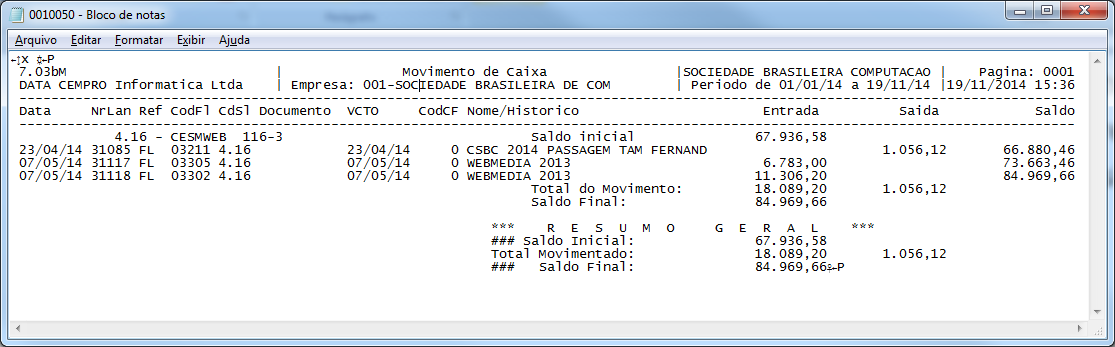 Figura 1  – Extrato da conta da comissão especial do WebmediaPor fim, passou a se discutir o último tópico da pauta: a atratividade e visibilidade do Webmedia. O professor Fernando Trinta iniciou comentando que ao longo dos últimos anos, o evento tem sofrido com um decréscimo na participação de alunos e queda de submissões. Explicou também que não se trata de um problema específico do Webmedia, mas que outras comunidades também apresentam problema semelhante. O professor Luís Fernando pediu a palavra e comentou que essa também parece ser um problema da área de multimídia no mundo. Segundo o professor, isso parece também relacionado à falta de identidade da área de multimídia, em vez que mesmo em grandes conferências das áreas, o número de artigos realmente vinculados ao tema multimídia tem caído. Além disso, o número de congressos da área é muito restrito, dificultando em muito a publicação dos artigos. Tendo em vista o cenário atual em que pesquisadores brasileiros são pressionados a publicar de acordo com o ranking do Quallis, o fato do Webmedia ainda ser B3 faz com que pesquisadores brasileiros não se sintam estimulados a mandar trabalhos para o evento. O professor Fernando Trinta aproveitou a ocasião para dar um relato que na última reunião dos coordenadores de comissões especiais, o tema foi amplamente colocado como um problema por quase todas as comunidades. Na ocasião, o coordenador/representante da SBC, professor Altigran afirmou ter conhecimento do problema, e que ações estão sendo pensadas de forma a contornar a situação.  Ao retomar a palavra, o professor Luís Fernando ressaltou que o evento tem falhado em promover um de seus maiores propósitos, que é a integração entre participantes de acordo com suas linhas de pesquisa e tópicos de interesse. A professora Tatiana Aires reforça esta queixa, inclusive relatando experiências pessoais em congressos internacionais, onde existem reuniões específicas para troca de experiências e interesses entre pesquisadores. A professora Regina Melo colocou a falta de uma maior integração com a indústria como um problema a ser atacado, além de sugerir a transmissão online de minicursos como forma de aumentar a visibilidade do evento. O professor Ethan Munson também sugeriu uma maior integração com a indústria, com a possibilidade de stands no evento. O professor Valter Roesler sugeriu que deveríamos divulgar melhor a aplicabilidade das pesquisas realizadas por participantes do Webmedia. O professor Luís Fernando vê esta integração com ressalvas, para que não haja imposição de fabricantes em relação ao que deve ser feito no Webmedia. A professor Alessandra Macêdo sugere a criação de concursos de aplicações multimídia como forma de melhorar o dinamismo do evento.  Devido ao prolongamento da sessão, ficou acordado que os demais assuntos da pauta seriam discutidos pela lista de email da comissão especial, assim como dos presentes na reunião. Este assuntos seriam a necessidade de reformulação da comissão especial, ações para melhoria da visibilidade do Webmedia e a decisão sobre proceedings do Webmedia que ainda não estão disponíveis online. Nada mais tendo a ser tratado, o Prof. Fernando Trinta deu por encerrada esta reunião às 13h00min, determinando assim a lavratura da presente ata que, depois de lida e achada de acordo, vai assinada por mim e por todos os presentes.PatrocinadorValor RepassadoCGI.br100.000,00CAPES24.000,00CNPq20.000,00Total144.000,00Edital PróEdital PróTipo de InscriçãoQuantidadePercentualEstudantes não membros da SBC	9750,8 %Estudantes membros da SBC	3618,9 %Profissionais não membros da SBC	3518,3 %Profissionais membros da SBC	2312 %Total	191Montante arrecadado20.545,80MinicursoInscritos (18/11)Conectando seu dispositivo à internet das coisas com Contiki e redes 6LoWPAN.	6Desenvolvimento de Aplicações Ubíquas para Ambientes Multimídia Interativos com Arduino e Raspberry Pi.	23Ecossistemas Híbridos. Conectando organismos naturais e artificiais em rede.	14Segmentação e recuperação de cenas em vídeo utilizando OpenCV .	19TOTAL inscritos	62TOTAL confirmados	25